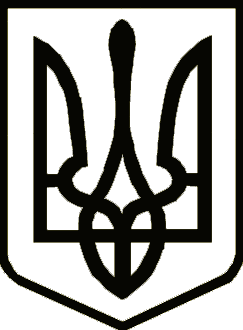 УкраїнаСРІБНЯНСЬКА СЕЛИЩНА РАДАРОЗПОРЯДЖЕННЯ                                                                                                                                                                                                                                                                                                                                                                                                                                                                                                                                                                                                                                                                                                                                                         Про скликання засідання виконавчого комітету Срібнянської селищної радиВідповідно до статті 53 та пункту 20, частини 4 статті 42 Закону України «Про місцеве самоврядування в Україні», зобов'язую:Скликати засідання виконавчого комітету Срібнянської селищної ради 22 грудня 2021 року о 10-00 годині в залі засідань селищної ради.На розгляд засідання виконавчого комітету винести питання:1.Про надання згоди на централізоване перерахування субвенції.Селищний голова                                                                Олена ПАНЧЕНКО21 грудня2021 року    смт Срібне			      №223